Välkomna tillRPG:s Höstfesti Pingstkyrkan, KungsbackaFredagen den 4 oktober 2019 kl. 11.00Tal avRiksdagsledamotenBarbro Westerholmöver ämnet"Ålderismen – ett hett ämnei Sverige och EU"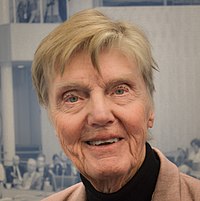 ________________________________  Vidare medverkarkyrkoherden Tomas Philipson och församlingsmusikern Maria Blåberg från Särö pastoratmed ett sångprogram”Kanske för en stund som denna” ________________________________  Aktuell information från RPG och BildaServering av en härlig Delikatesslandgång och kaffe med biskviPris: 140:- (inkl.allt)Anmälan insändes till Sam Nodlycke senast den 25 sept.Betalningen för deltagandet kommer att tas ut i efterhand med anmälningslistan som underlag för debitering.Om deltagarantalet behöver begränsas gäller anmälningsdatum.Ett arrangemang av Västkustens Distrikt av RPG.(Arrangemanget sker i samarbete med Bilda)